Сведения о пропускной способности передвижной диагностической линии (ПДЛ)(указывается адрес ПТО, в котором данная ПДЛ будет представляться для проверки соответствия требованиям аккредитации, согласно Заявлению о переоформлении аттестата аккредитации)Обоснование расчета пропускной способности произведено в соответствии с Методикой расчета пропускной способности, утвержденной приказом Минтранса России от 30 апреля 2020 года № 151:________________       _____________________             ________________           (должность)                                (подпись)                                                 (ФИО)«___»_________ _____ г.                                                МП                                Расчет производится по формуле: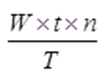                                 Расчет производится по формуле:                                Расчет производится по формуле:№Расчет для ПДЛРасчет для ПДЛ1.Число одновременно работающих на диагностической линии технических экспертов (W):2.Продолжительность рабочей смены одного технического эксперта, час/эксперт (t):3.Число рабочих смен в сутки, смен/сутки (n):4.Расчетная продолжительность технического осмотра транспортного средства, час/транспортное средство (Т):5.Итого: значение пропускной способности ПДЛ в сутки:Расчетное число одновременно работающих на диагностической линии технических экспертов не превышает число диагностических постов диагностической линии.Расчетное число одновременно работающих на диагностической линии технических экспертов не превышает число диагностических постов диагностической линии.Расчетное число одновременно работающих на диагностической линии технических экспертов не превышает число диагностических постов диагностической линии.Итого:Пропускная способность ПДЛ: 